PARABLES OF THE LOSTLUKE 15:1-32WAVE CHURCH SD  |  APRIL 14, 2019John 12:12-13 (NLT)  12 The next day, the news that Jesus was on the way to Jerusalem swept through the city. A large crowd of Passover visitors 13 took palm branches and went down the road to meet him. They shouted, “Praise God! Blessings on the one who comes in the name of the Lord! Hail to the King of Israel!” Luke 15:1-10 (ESV)  Now the tax collectors and sinners were all drawing near to hear him. 2 And the Pharisees and the scribes grumbled, saying, “This man receives sinners and eats with them.” 3 So he told them this parable: 4 “What man of you, having a hundred sheep, if he has lost one of them, does not leave the ninety-nine in the open country, and go after the one that is lost, until he finds it? 5 And when he has found it, he lays it on his shoulders, rejoicing. 6 And when he comes home, he calls together his friends and his neighbors, saying to them, ‘Rejoice with me, for I have found my sheep that was lost.’ 7 Just so, I tell you, there will be more joy in heaven over one sinner who repents than over ninety-nine righteous persons who need no repentance. 8 “Or what woman, having ten silver coins, if she loses one coin, does not light a lamp and sweep the house and seek diligently until she finds it? 9 And when she has found it, she calls together her friends and neighbors, saying, ‘Rejoice with me, for I have found the coin that I had lost.’ 10 Just so, I tell you, there is joy before the angels of God over one sinner who repents.” WHAT BRINGS GOD JOY?WHEN GOD FINDS A LOST SINNER AND BRINGS HIM HOME.Luke 15:11-12 (ESV)  11 And he said, “There was a man who had two sons. 12 And the younger of them said to his father, ‘Father, give me the share of property that is coming to me.’ And he divided his property between them. GOD LOVES US ENOUGH TO LET US LEAVE.Luke 15:13-16 (ESV)  13 Not many days later, the younger son gathered all he had and took a journey into a far country, and there he squandered his property in reckless living. 14 And when he had spent everything, a severe famine arose in that country, and he began to be in need. 15 So he went and hired himself out to one of the citizens of that country, who sent him into his fields to feed pigs. 16 And he was longing to be fed with the pods that the pigs ate, and no one gave him anything. IT’S EASY TO GET LOST. LIFE NEVER GIVES US WHAT WE EXPECT. Luke 15:17-18 (ESV)  17 “But when he came to himself, he said, ‘How many of my father’s hired servants have more than enough bread, but I perish here with hunger! 18 I will arise and go to my father…TURNING TO GOD IS THE ONLY OPTION THAT MAKES SENSE.Luke 15:18-24 (ESV)  18 …and I will say to him, “Father, I have sinned against heaven and before you. 19 I am no longer worthy to be called your son. Treat me as one of your hired servants.” ’ 20 And he arose and came to his father. But while he was still a long way off, his father saw him and felt compassion, and ran and embraced him and kissed him. 21 And the son said to him, ‘Father, I have sinned against heaven and before you. I am no longer worthy to be called your son.’ 22 But the father said to his servants, ‘Bring quickly the best robe, and put it on him, and put a ring on his hand, and shoes on his feet. 23 And bring the fattened calf and kill it, and let us eat and celebrate. 24 For this my son was dead, and is alive again; he was lost, and is found.’ And they began to celebrate. OUR WORTH IS SOLELY DEPENDENT UPON WHOM WE BELONG TO. Luke 15:25-32 (ESV)  25 “Now his older son was in the field, and as he came and drew near to the house, he heard music and dancing. 26 And he called one of the servants and asked what these things meant. 27 And he said to him, ‘Your brother has come, and your father has killed the fattened calf, because he has received him back safe and sound.’ 28 But he was angry and refused to go in. His father came out and entreated him, 29 but he answered his father, ‘Look, these many years I have served you, and I never disobeyed your command, yet you never gave me a young goat, that I might celebrate with my friends. 30 But when this son of yours came, who has devoured your property with prostitutes, you killed the fattened calf for him!’ 31 And he said to him, ‘Son, you are always with me, and all that is mine is yours. 32 It was fitting to celebrate and be glad, for this your brother was dead, and is alive; he was lost, and is found.’ ” GOD’S LOVE CAN ONLY BE ACCEPTED, NOT EARNED.THE ROAD BACK HOME ALWAYS STARTS WITH AN ATTITUDE CHANGE. THE CORE OF REBELLION = “GIVE ME” THE CORE OF REDEMPTION = “MAKE ME”  CONNECT. 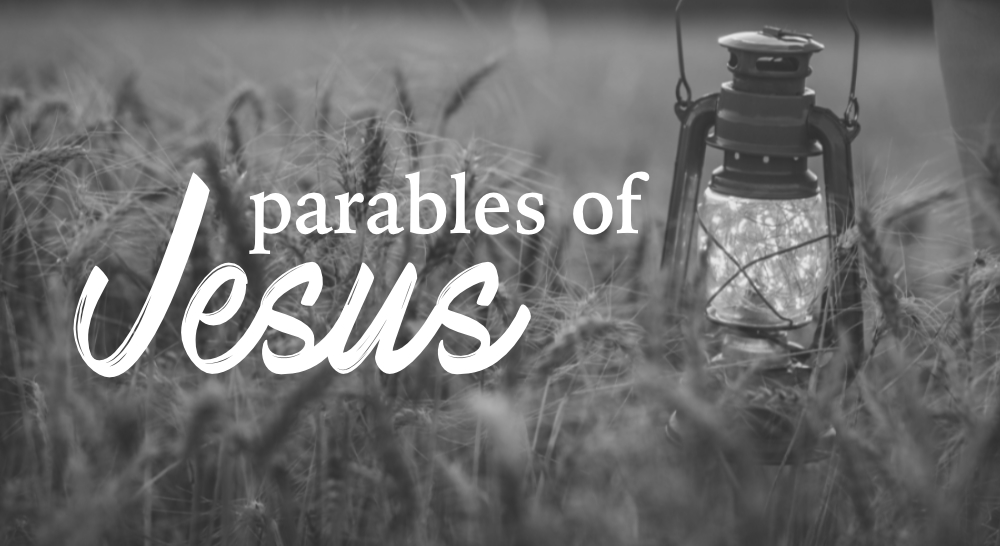 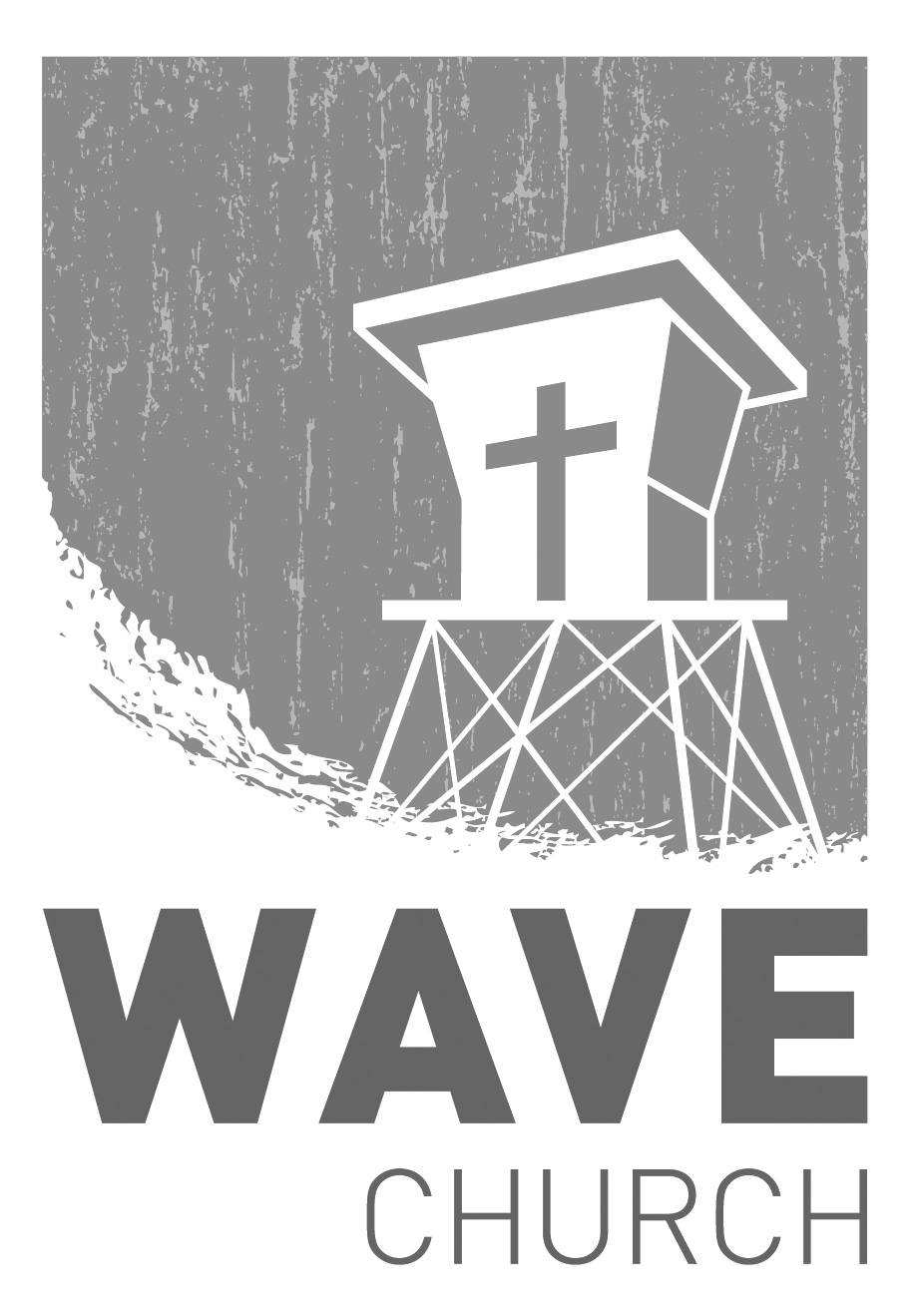 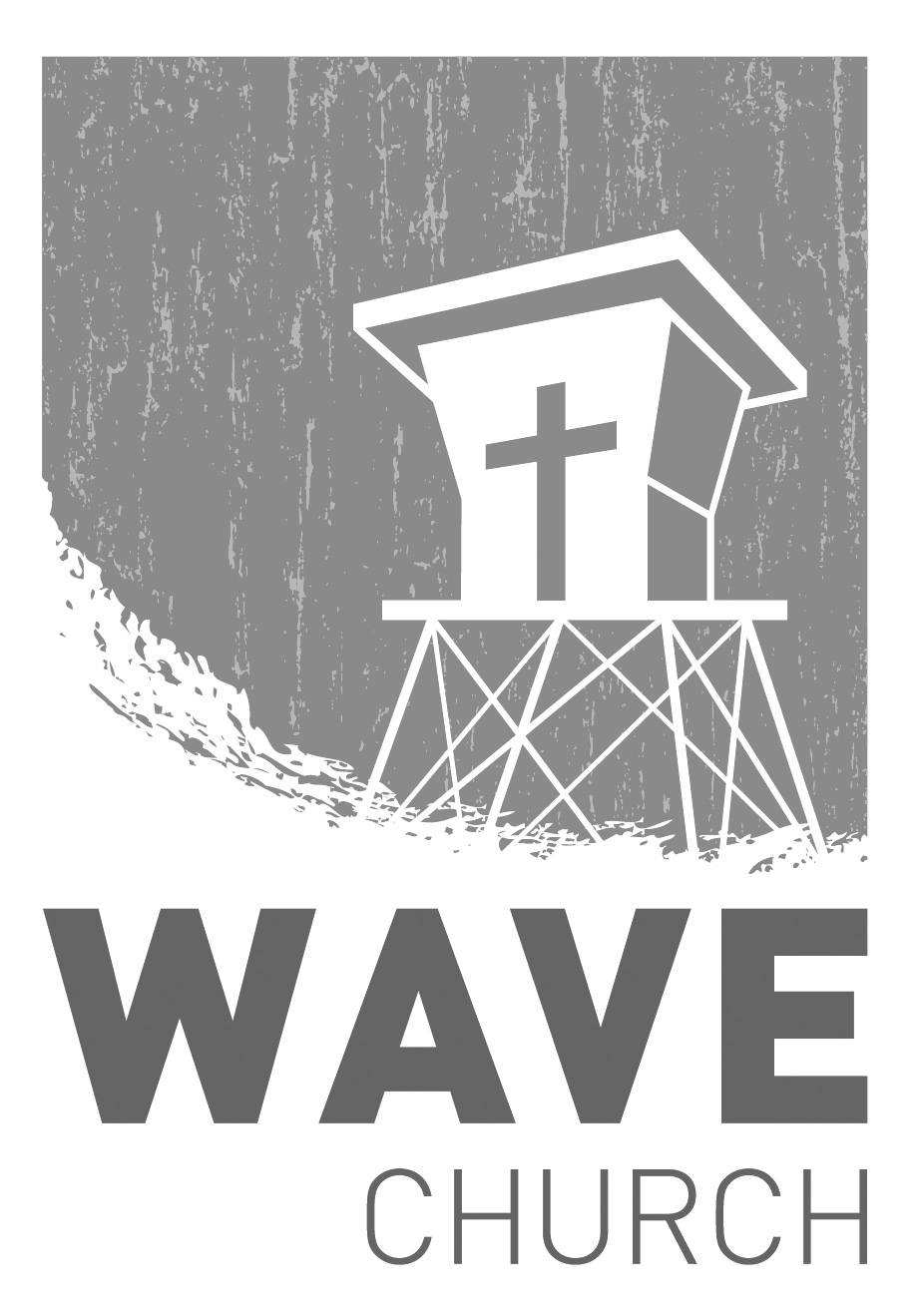 .
EASTER CHOIR   |   April 21st Easter is one week away, and we are ready to celebrate our risen Savior! Want to help kick off the morning? Join the Easter Choir! Please contact Tiffany Goodrick at tiffanygoodrick@gmail.com if you're interested! WAVE WEEKLY NEWSLETTERWant to keep up with all that is going on at Wave? Simply fill out your communication card and write ‘Newsletter’ to get a weekly email update 
from Wave! 
 GROW.
.
SPRING LIFE GROUPS   |   Begin the Week of Apr. 28thWe are quickly moving through the year, and our next season of Life Groups is starting April 28th! If you have not yet joined a Life Group, please fill out a Life Group info card with your availability, and a Life Group leader will be in touch with you. For those already in Life Groups, we hope you are looking forward to this next season of growth and fellowship!SERMON PODCASTS   |   wavechurchsd.com/sermons/Have you missed a few sermons recently? If you have been waylaid by viruses, or are traveling and can’t make it to church, don’t despair -- our sermons are available online! Want to hear a section again, or send it to a friend? Download our sermon podcasts at http://wavechurchsd.com/sermons/
 SERVE..
WE NEED YOUR HELP   |   Serve TeamsWe have a few service teams who are looking for more volunteers. Are you part of a serve team yet? Or would you like to try something new? Serving is a great way to make new connections, while making a difference in our church body. Please fill out a connection card with your name and the area you would be willing to serve, and a team leader will be in touch with you! Hospitality: GreetersAudio/Visual: Slides Kids Ministry: Classroom volunteers